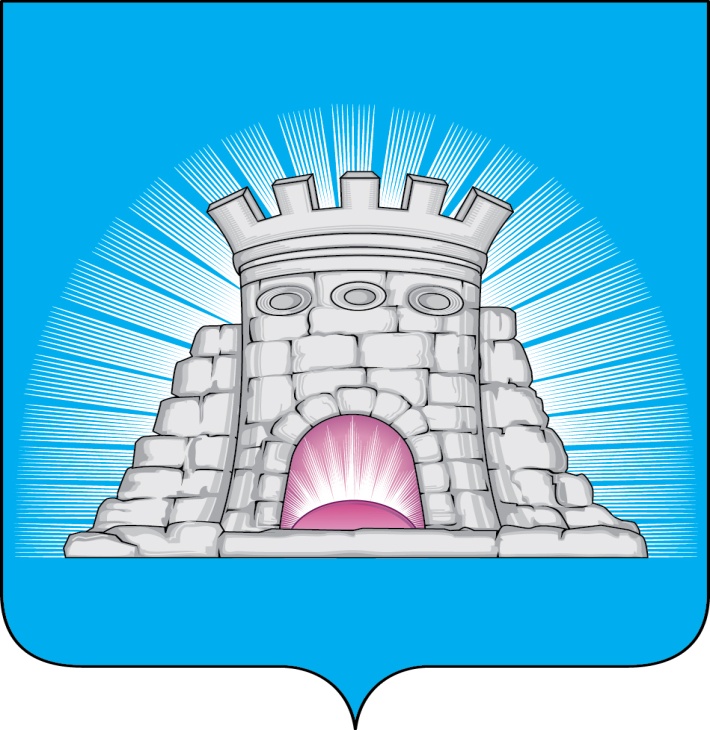                                ПОСТАНОВЛЕНИЕ                                                               22.11.2023        №    1864/11г.Зарайск                        О внесении изменений в постановление и.о. главы                         городского округа Зарайск Московской области                         22.10.2018 № 1867/10 «Об организации деятельности                                          Антитеррористической комиссии городского округа                                         Зарайск Московской области»       В соответствии с Федеральными законами от 06.10.2003 №131-ФЗ «Об общих принципах организации местного самоуправления Российской Федерации», от 06.03.2006 № 35-ФЗ «О противодействии терроризму», в связи с изменением кадрового состава,                                              П О С Т А Н О В Л Я Ю:      1. Внести изменения в постановление и. о. главы городского округа Зарайск Московской области от 22.10.2018 № 1867/10 «Об организации деятельности Антитеррористической комиссии городского округа Зарайск Московской области» (далее – Постановление), изложив приложение 4 к Постановлению в новой редакции (прилагаются).    2. Назначить секретарем антитеррористической комиссии городского округа Зарайск Московской области – эксперта отдела по гражданской обороне, предупреждению и ликвидации чрезвычайных ситуаций и антитеррористической деятельности администрации городского округа Зарайск Московской области Кувшинову Елену Анатольевну.      3. Службе по взаимодействию со СМИ администрации городского округа Зарайск Московской области разместить настоящее постановление на официальном сайте администрации городского округа Зарайск Московской области в информационно-телекоммуникационной сети «Интернет».Глава городского округа  В.А. ПетрущенкоВерно:Начальник службы делопроизводства   Л.Б. Ивлева                22.11.2023Разослано: в дело, Москалеву С.В., отделу по ГО, ЧС и АТД, СВ со СМИ,                                                          прокуратуре.Е.А. Кувшинова662-55-37                                                                                                              012096Приложение № 4                                                                                     к постановлению главы городского округа Зарайск                                                          от 22.11.2023 №  1864/11      Составаппарата антитеррористической комиссиигородского округа Зарайск Московской области (далее - аппарат)Москалев Сергей Викторович – руководитель аппарата, заместитель главы администрации городского округа Зарайск Московской области;Гребенников Владимир Владимирович – заместитель руководителя аппарата, начальник отдела по ГО, ЧС и антитеррористической деятельности администрации городского округа Зарайск Московской области;Кувшинова Елена Анатольевна – член аппарата, эксперт отдела по ГО, ЧС и антитеррористической деятельности администрации городского округа Зарайск Московской области.